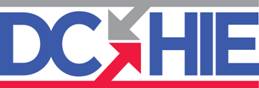 Thursday, April 26, 2018		3:00 PM – 5:00 PMOne Judiciary Square441 4th Street, NWMain Street Conference Room, 10th Floor NorthWashington, DC 20001Meeting Objectives: Discuss HIE Policy Board membership terms and recognize outgoing members of the Board Discuss and provide feedback on the Draft State Medicaid Health IT Plan Meeting Objectives: Discuss HIE Policy Board membership terms and recognize outgoing members of the Board Discuss and provide feedback on the Draft State Medicaid Health IT Plan Meeting Objectives: Discuss HIE Policy Board membership terms and recognize outgoing members of the Board Discuss and provide feedback on the Draft State Medicaid Health IT Plan TimeAgenda topicLead(s)3:00 – 3:05 PMCall to OrderRoll Call & Announcement of Quorum Approval of the Agenda Dr. Erin Holve (Chair)3:05 – 3:10 PMApproval of January 26, 2018 HIE Policy Board Meeting Minutes and Discussion of Approach Moving Forward Dr. Erin Holve (Chair)3:10- 3:35 PM   Succession Planning Overview of Member TermsRecognize Outgoing Members of the Board  Dr. Erin Holve (Chair)Elizabeth Keaton (MOTA)3:35-4:45 PMDraft State Medicaid Health IT Plan Overview PresentationBoard Member General Feedback Use Case Implementation DiscussionDeniz Soyer (DHCF)Anita Samarth (‎Clinovations) Nicole Kemper (Clinovations) 4:45– 4:55 PMPublic CommentsPublic Comments4:55 – 5:00 PMNext Steps/AdjournmentNext Steps/Adjournment